March 1, 2018BY CERTIFIED MAILGregg ShivelyPRX Energy LLC900 State StreetErie PA  16501					RE:	Bond Continuation Certificate						PRX Energy LLC						Docket Number A-2016-2547339Dear Mr. Shively:Please find under cover of this letter the updated financial instrument you filed with the Commission on behalf of PRX Energy LLC because it is not acceptable.  The Commission requires a supplier to file an original bond, letter of credit, continuation certificate, amendment, or other financial instrument as part of a supplier’s licensing requirements under Section 2809(c) of the Pennsylvania Public Utility Code.  The Bond Continuation you filed lists the effective date of April 11, 2017, and the date of expiry as April 11, 2018, which is identical to the Continuation Certificate already on file with the Commission.  Therefore, please file a corrected, original financial instrument with my office within 20 days of the date of this letter, preferably by overnight delivery.  Sincerely,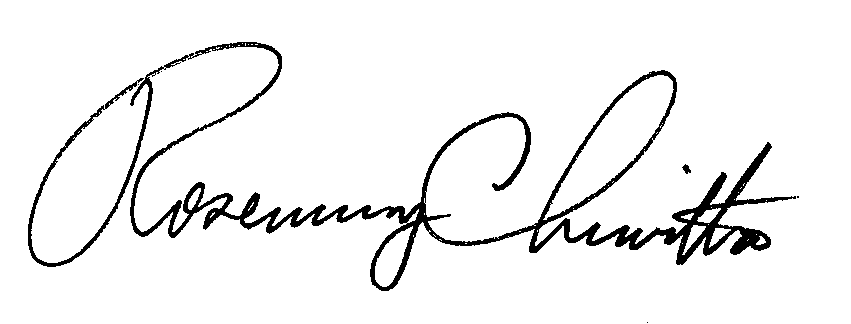 Rosemary ChiavettaSecretary of the CommissionEnclosuresRC:alw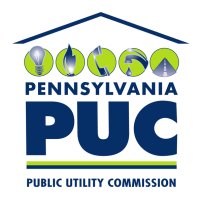  PUBLIC UTILITY COMMISSION400 North Street, Keystone Building, Second FloorHarrisburg, Pennsylvania  17120IN REPLY PLEASE REFER TO OUR 